ТЕРРИТОРИАЛЬНЫЙ ОРГАН ФЕДЕРАЛЬНОЙ СЛУЖБЫ ГОСУДАРСТВЕННОЙ СТАТИСТИКИ ПО КАЛУЖСКОЙ ОБЛАСТИ
(КАЛУГАСТАТ)Марата ул., д.7, г. Калуга, 248000, Тел.: (4842) 54-75-90, факс: (4842) 72-06-72, http://kalugastat.gks.ru; E-mail: kalugastat@gks.ruПресс-релиз7 ноября 2022 года Основные показатели социально-экономического положения
Калужской областиПромышленность. Индекс промышленного производства 
за январь-сентябрь 2022 года по сравнению с январем-сентябрем 2021 года составил 85,8%. В организациях по добыче полезных ископаемых индекс промышленного производства снизился на 16,9%, в секторе обрабатывающих производств на – 14,2%, обеспечения электрической энергией, газом и паром, кондиционирования воздуха – на 5,6%, в организациях водоснабжения, водоотведения, организациях сбора и утилизации отходов, деятельности по ликвидации загрязнений - на 17,8%.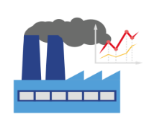 Сельское хозяйство. Объем производства продукции сельского хозяйства в сентябре 2022 года составил 16 млрд 851 млн рублей, 
в январе-сентябре 2022 года - 62 млрд 195 млн рублей (в фактических ценах) и увеличился (в сопоставимой оценке) по сравнению с январем-сентябрем 2021 года на 3% (в январе-сентябре 2021 года – увеличился на 0,4%).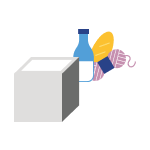 Строительство. Объем работ, выполненных по виду деятельности «Строительство», в сентябре 2022 года составил 5 млрд 304 млн рублей или 77,5% (в сопоставимых ценах) к сентябрю 2021 года, 
в январе-сентябре 2022 года – 45 млрд 40 млн рублей или 88,4% 
к соответствующему периоду прошлого года.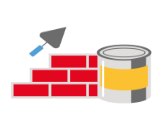 В сентябре 2022 года организациями всех форм собственности построено 538 новых квартир, в январе-сентябре 2022 года – 6987 квартир.Торговля. Оборот розничной торговли в сентябре 2022 года составил 
21 млрд 554 млн рублей или 92,3% (в сопоставимых ценах) 
к сентябрю 2021 года, в январе-сентябре 2022 года - 194 млрд 721 млн рублей или 94,3% к уровню соответствующего периода предыдущего года.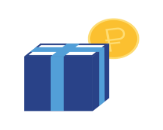 Цены. Индекс потребительских цен и тарифов на товары и услуги 
в сентябре 2022 года по отношению к августу составил 99,9%, 
по отношению к декабрю 2021 года – 113,5%.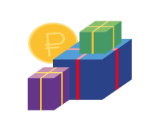 Уровень жизни. Среднемесячная начисленная заработная плата 
в августе 2022 года составила 49193,3 рубля – на 9,5% больше, чем 
в августе 2021 года.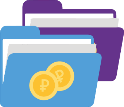 Рынок труда. Численность рабочей силы (экономически активного населения) в июне-августе 2022 года (в среднем за последние три месяца), по итогам обследования рабочей силы, составила 540,2 тыс. человек, в том числе 518 тыс. человек или 95,9% от численности рабочей силы, были заняты в экономике и 22,2 тыс. человек (4,1%) не имели занятия, но активно его искали (в соответствии с методологией Международной Организации Труда они классифицируются как безработные).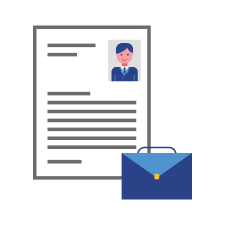 Население. Показатели естественного движения населения 
в январе-августе 2022 года сложились следующим образом: число родившихся составило 5610 человек, умерших - 10503 человека, естественная убыль составила 4893 человека.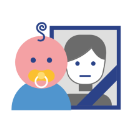 КАЛУГАСТАТМорозова Ольга Анатольевна 8(4842) 59 13 31Отдел сводных статистических работи общественных связейПри использовании материала 
ссылка на Калугастат обязательна